REGULAMIN WAKACYJNYCH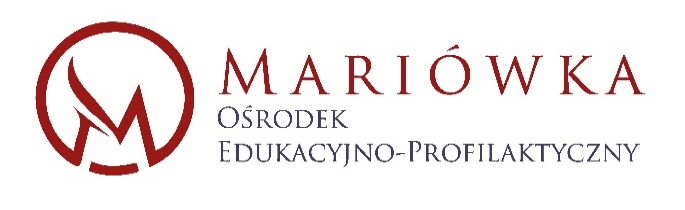 KURSÓW JĘZYKA ANGIELSKIEGOorganizowanych przezOśrodek Edukacyjno-Profilaktyczny                                                  w Mariówce
obowiązujący od dnia 25 marca 2019 r.§1Podstawowe pojęciaKurs - zorganizowane zajęcia (dowolnego rodzaju), podczas których uczestnicy doskonalą swoje kompetencje w zakresie posługiwania się językiem angielskim,  odbywające się cyklicznie lub jednorazowo w terminach i miejscu określonym przez Organizatora kursu.Organizator kursu – OŚRODEK EDUKACYJNO-PROFILAKTYCZNY 
W  MARIÓWCE Mariówka 1, 26-400 Przysucha, NIP 601-008-78-79 REGON365497006; dane kontaktowe: kursangielski.oep@gmail.com , www.promien.mariowka.net, tel. kom. 698 755 513Uczestnik kursu - osoba biorąca udział w Kursie, która dokonała wpłaty i której uczestnictwo zostało potwierdzone przez Organizatora lub osoba, która zgłosiła chęć wzięcia udziału w Kursie.§2Organizacja kursuKursy odbywają się cyklicznie lub jednorazowo, w terminach i godzinach ustalonych przez Organizatora, opublikowanych na stronie internetowej www.promien.mariowka.net , oraz przekazanych do wiadomości Uczestnikom kursu. Jednostka dydaktyczna organizowanych zajęć liczy 45 min. Program i terminarz zajęć każdego z rodzajów Kursów publikowany jest na stronie internetowej:  www.promien.mariowka.net . Program i terminarz mogą ulec zmianie 
w porozumieniu z Uczestnikami kursu.Warunkiem koniecznym odbycia się Kursu jest potwierdzenie przez Organizatora udziału minimalnej liczby osób, która ustalona jest oddzielnie dla każdego rodzaju Kursu. W przypadku niewystarczającej liczby osób Organizator kursu zastrzega sobie prawo do odwołania Kursu lub wyznaczenia innego terminu rozpoczęcia się pierwszych zajęć.Organizator kursu zastrzega sobie prawo do odwołania Kursu (całego cyklu lub pojedynczego spotkania) z dowolnej przyczyny. W przypadku odwołania całego Kursu, Uczestnikom kursu przysługuje zwrot całkowitej opłaty za dany Kurs, natomiast w przypadku odwołania tylko części Kursu, uczestnikom przysługuje zwrot opłaty w wysokości proporcjonalnej do nieodbytych zajęć.O przydziale wolnych miejsc na Kursie decyduje kolejność zgłoszeń potwierdzona     wpłatą. Zaliczkę (lub całą kwotę) należy wpłacić na konto podane w umowie w ciągu 4 dni po otrzymaniu elektronicznego lub osobistego potwierdzenia otrzymania podpisanej umowy.Wpłatę pozostałej kwoty za kurs należy dokonać najpóźniej 7 dni przed rozpoczęciem kursu.Rezygnacja z kursu w trakcie jego trwania nie upoważnia Uczestnika do zwrotu części opłaty za kurs, a Uczestników korzystających z możliwości opłaty ratalnej uzgodnionej w wyjątkowych sytuacjach, z obowiązku uiszczenia drugiej raty, jeśli rezygnacja nastąpiła przed datą jej uiszczenia.Organizator zapewnia pomieszczenia wyposażone w sprzęt niezbędny do prowadzenia zajęć. Kurs prowadzony jest przez upoważnione przez Organizatora osoby.Organizator nie ponosi odpowiedzialności za rzeczy Uczestników pozostawione 
w miejscu odbywania się Kursu.§3Warunki uczestnictwaWarunkiem udziału w Kursie jest akceptacja przez Uczestnika niniejszego regulaminu oraz indywidualne zgłoszenie i wniesienie opłaty za Kurs w terminie ustalonym przez Organizatora kursu.Wniesienie częściowej lub całości opłaty za Kurs uznaje się za tożsame 
z zapoznaniem się z niniejszym regulaminem oraz akceptacją jego postanowień.Warunkiem określenia stopnia zaawansowania Kursanta jest napisanie testu i odbycie rozmowy kwalifikacyjnej z Lektorem (z wyjątkiem osób zaczynających naukę od podstaw). Grupy są tworzone z uwzględnieniem doświadczeń językowych, wieku i indywidualnych potrzeb uczestników.W Kursie może brać udział jedynie osoba do niego zgłoszona, której uczestnictwo zostało potwierdzone przez Organizatora. Nie jest możliwe odstąpienie udziału 
w zajęciach osobom trzecim, których uczestnictwo nie zostało uprzednio potwierdzone.Kurs kończy się testem sprawdzającym postępy w nauce języka angielskiego z zakresu programu kursu. Pozytywny wynik testu kwalifikuje do uczestnictwa w kursie o wyższym stopniu zaawansowania.Uczestnik zobowiązany jest do przestrzegania postanowień niniejszego regulaminu oraz stosowania się do zaleceń prowadzących zajęcia w zakresie dotyczącym bezpieczeństwa i porządku zajęć odbywających się w ramach Kursu.Kursant, co do którego istnieje uzasadnione podejrzenie, że znajduje się pod wpływem alkoholu lub środków odurzających nie może uczestniczyć w zajęciach.§4Zgłoszenia udziału, rezygnacje i opłatyZgłoszenia udziału (rezerwacji miejsca) w Kursie dokonywane mogą być na stronie internetowej poprzez wypełnienie formularza zgłoszeniowego lub osobiście 
w sekretariacie Ośrodka Edukacyjno-Profilaktycznego, Mariówka 1;                               26-400 Przysucha. Każde zgłoszenie zostaje potwierdzone przez Organizatora wiadomością zawierającą informację o dostępności miejsc, zakwalifikowaniu na określony poziom znajomości języka i planowanym terminie rozpoczęcia Kursu. Dopiero po otrzymaniu informacji o dostępnych miejscach Uczestnik powinien pobrać umowę, podpisać ją i odesłać do Organizatora lub osobiście umówić się na podpisanie umowy w siedzibie Organizatora.Opłata za kurs w wyjątkowych sytuacjach może zostać podzielona na kilka części, przy czym wysokość części i terminy ich wpłat ustalane są indywidualnie 
z Uczestnikiem Kursu.Wysokość opłaty za Kurs zależna od rodzaju i ilości planowanych zajęć publikowana jest na stronie internetowej Organizatora, w opisie danego Kursu.Opłata za Kurs obejmuje uczestnictwo w zajęciach, możliwość korzystania 
z materiałów i pomocy przygotowanych przez Organizatora. Zasady korzystania z materiałów określa Organizator podczas zajęć.Organizator daje możliwość korzystania z własnych materiałów i sprzętu Uczestnika kursu, jednak nie wpływa to w żaden sposób na opłatę za Kurs.Dokonana rezerwacja może być odwołana przez Uczestnika przed rozpoczęciem się Kursu.W przypadku odwołania rezerwacji później niż na 7 dni roboczych przed rozpoczęciem się Kursu Uczestnikowi nie przysługuje zwrot zadatku.Rezygnacja z kursu może być dokonana przez Uczestnika jedynie w formie pisemnej, przed rozpoczęciem Kursu lub w trakcie jego trwania. Rezygnacja 
z Kursu w trakcie jego trwania nie uprawnia do zwrotu dokonanej wpłaty.Odrobienie nieobecności na zajęciach nie jest możliwe, a Uczestnikowi nie przysługuje prawo do zwrotu wniesionej opłaty w wysokości proporcjonalnej do czasu nieobecności, tzn. do części kursu, na której był nieobecny.Opłaty powinny być wnoszone przelewem na konto bankowe Organizatora:Ośrodek Edukacyjno-Profilaktyczny w Mariówce Mariówka 1, 26-400 PrzysuchaNr konta: 17 1240 5732 1111 0010 7033 9997lub w dziale księgowym w siedzibie Organizatora.Tytułem wpłaty należy wpisać imię i nazwisko uczestnika oraz termin i poziom kursu.W przypadku dostępnych miejsc na Kursie w dniu jego rozpoczęcia Organizator dopuszcza możliwość wnoszenia opłaty za Kurs osobiście przed rozpoczęciem się pierwszych zajęć przez osoby, których uczestnictwo nie zostało wcześniej potwierdzone.W przypadku wolnych miejsc na Kursie już po jego rozpoczęciu Organizator dopuszcza możliwość dołączania do grupy Uczestników. Opłata za Kurs w takim przypadku jest proporcjonalna do liczby pozostałych (nieodbytych) w ramach Kursu zajęć.Cała opłata powinna być wniesiona przez Uczestnika nie później niż na 14 dni roboczych przed terminem rozpoczęcia się Kursu. W przypadku braku wpłaty, rezerwacja udziału Uczestnika w Kursie zostaje anulowana. Organizator dopuszcza inne formy i terminy płatności, w tym także rozłożenie opłaty na raty. Decyzje w tej kwestii podejmowane są przez Organizatora 
w porozumieniu z Uczestnikiem kursu.Organizator potwierdza telefonicznie lub pocztą elektroniczną ostateczne uczestnictwo w Kursie szycia każdego Uczestnika i przesyła harmonogram zajęć najpóźniej 1 dzień przed ich rozpoczęciem. Potwierdzenie uczestnictwa jest tożsame z potwierdzeniem otrzymania opłaty za Kurs.§5Prawa i obowiązki uczestnikaUczestnik, w ramach Kursu, ma prawo do korzystania z materiałów przygotowanych przez Organizatora oraz z pełnego wsparcia prowadzących zajęcia.Uczestnik ma prawo do pełnej informacji dotyczącej jego postępów w nauce języka.Uczestnicy ponoszą odpowiedzialność za szkody wyrządzone umyślnie na mieniu Organizatora kursu.§6Polityka prywatności oraz bezpieczeństwo danych osobowych1. Szczegółowe zasady zbierania, przetwarzania i przechowywania danych osobowych wykorzystywanych w celu przeprowadzenia kursów zostały opisane w Polityce prywatności, która znajduje się pod adresem www.promien.mariowka.net/politykaprywatnościPostanowienia końcowe1. W sprawach nieuregulowanych niniejszym regulaminem stosuje się odpowiednie obowiązujące przepisy prawne. Kwestie sporne, jeśli Uczestnik kursu wyrazi taką wolę, rozwiązuje się na drodze postępowania mediacyjnego na drodze równoważnych i zgodnych z prawem metod przedsądowego lub pozasądowego rozwiązywania sporów wskazanych przez Uczestnika kursu. W ostateczności sprawę rozstrzyga sąd właściwy miejscowo i rzeczowo dla siedziby Organizatora.